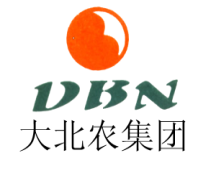 大 北 农 励 志 奖/助 学 金 申 请 表本人情况姓  名性  别性  别民  族一寸免冠照片一寸免冠照片本人情况出生年月政治面貌政治面貌班级职务一寸免冠照片一寸免冠照片本人情况学  号入学时间入学时间一寸免冠照片一寸免冠照片本人情况身份证号码身份证号码邮箱一寸免冠照片一寸免冠照片本人情况曾获何种奖励曾获何种奖励电话本人情况            大学                学院               系              专业         班            大学                学院               系              专业         班            大学                学院               系              专业         班            大学                学院               系              专业         班            大学                学院               系              专业         班            大学                学院               系              专业         班            大学                学院               系              专业         班            大学                学院               系              专业         班            大学                学院               系              专业         班            大学                学院               系              专业         班            大学                学院               系              专业         班            大学                学院               系              专业         班家庭经济情况家庭户口性质家庭户口性质 农村 □      城镇 □  农村 □      城镇 □  农村 □      城镇 □  农村 □      城镇 □ 家庭人口总数家庭人口总数家庭经济情况收入来源收入来源人均月收入人均月收入人均月收入家庭经济情况家庭住址家庭住址邮政编码邮政编码家庭成员情况姓    名姓    名年  龄年  龄与本人关系与本人关系工作或学习单位工作或学习单位工作或学习单位工作或学习单位工作或学习单位工作或学习单位家庭成员情况家庭成员情况家庭成员情况家庭成员情况申请理由：（可另附页）本人承诺以上内容全部属实！           申请人签名：                         年   月   日申请理由：（可另附页）本人承诺以上内容全部属实！           申请人签名：                         年   月   日申请理由：（可另附页）本人承诺以上内容全部属实！           申请人签名：                         年   月   日申请理由：（可另附页）本人承诺以上内容全部属实！           申请人签名：                         年   月   日申请理由：（可另附页）本人承诺以上内容全部属实！           申请人签名：                         年   月   日申请理由：（可另附页）本人承诺以上内容全部属实！           申请人签名：                         年   月   日申请理由：（可另附页）本人承诺以上内容全部属实！           申请人签名：                         年   月   日申请理由：（可另附页）本人承诺以上内容全部属实！           申请人签名：                         年   月   日申请理由：（可另附页）本人承诺以上内容全部属实！           申请人签名：                         年   月   日申请理由：（可另附页）本人承诺以上内容全部属实！           申请人签名：                         年   月   日申请理由：（可另附页）本人承诺以上内容全部属实！           申请人签名：                         年   月   日申请理由：（可另附页）本人承诺以上内容全部属实！           申请人签名：                         年   月   日申请理由：（可另附页）本人承诺以上内容全部属实！           申请人签名：                         年   月   日审核意见（并附有学生品行及学习成绩鉴定）：（学院公章）                   班主任签名：                         年   月   日审核意见（并附有学生品行及学习成绩鉴定）：（学院公章）                   班主任签名：                         年   月   日审核意见（并附有学生品行及学习成绩鉴定）：（学院公章）                   班主任签名：                         年   月   日审核意见（并附有学生品行及学习成绩鉴定）：（学院公章）                   班主任签名：                         年   月   日审核意见（并附有学生品行及学习成绩鉴定）：（学院公章）                   班主任签名：                         年   月   日审核意见（并附有学生品行及学习成绩鉴定）：（学院公章）                   班主任签名：                         年   月   日审核意见（并附有学生品行及学习成绩鉴定）：（学院公章）                   班主任签名：                         年   月   日审核意见（并附有学生品行及学习成绩鉴定）：（学院公章）                   班主任签名：                         年   月   日审核意见（并附有学生品行及学习成绩鉴定）：（学院公章）                   班主任签名：                         年   月   日审核意见（并附有学生品行及学习成绩鉴定）：（学院公章）                   班主任签名：                         年   月   日审核意见（并附有学生品行及学习成绩鉴定）：（学院公章）                   班主任签名：                         年   月   日审核意见（并附有学生品行及学习成绩鉴定）：（学院公章）                   班主任签名：                         年   月   日审核意见（并附有学生品行及学习成绩鉴定）：（学院公章）                   班主任签名：                         年   月   日备注：1、学生提交奖学金申请表时，须同时提交身份证复印件、学生证复印件各一份；提交助学金申请表时，还需要出具家庭经济困难证明材料。2、请院系及班主任认真审核申请人所填情况。备注：1、学生提交奖学金申请表时，须同时提交身份证复印件、学生证复印件各一份；提交助学金申请表时，还需要出具家庭经济困难证明材料。2、请院系及班主任认真审核申请人所填情况。备注：1、学生提交奖学金申请表时，须同时提交身份证复印件、学生证复印件各一份；提交助学金申请表时，还需要出具家庭经济困难证明材料。2、请院系及班主任认真审核申请人所填情况。备注：1、学生提交奖学金申请表时，须同时提交身份证复印件、学生证复印件各一份；提交助学金申请表时，还需要出具家庭经济困难证明材料。2、请院系及班主任认真审核申请人所填情况。备注：1、学生提交奖学金申请表时，须同时提交身份证复印件、学生证复印件各一份；提交助学金申请表时，还需要出具家庭经济困难证明材料。2、请院系及班主任认真审核申请人所填情况。备注：1、学生提交奖学金申请表时，须同时提交身份证复印件、学生证复印件各一份；提交助学金申请表时，还需要出具家庭经济困难证明材料。2、请院系及班主任认真审核申请人所填情况。备注：1、学生提交奖学金申请表时，须同时提交身份证复印件、学生证复印件各一份；提交助学金申请表时，还需要出具家庭经济困难证明材料。2、请院系及班主任认真审核申请人所填情况。备注：1、学生提交奖学金申请表时，须同时提交身份证复印件、学生证复印件各一份；提交助学金申请表时，还需要出具家庭经济困难证明材料。2、请院系及班主任认真审核申请人所填情况。备注：1、学生提交奖学金申请表时，须同时提交身份证复印件、学生证复印件各一份；提交助学金申请表时，还需要出具家庭经济困难证明材料。2、请院系及班主任认真审核申请人所填情况。备注：1、学生提交奖学金申请表时，须同时提交身份证复印件、学生证复印件各一份；提交助学金申请表时，还需要出具家庭经济困难证明材料。2、请院系及班主任认真审核申请人所填情况。备注：1、学生提交奖学金申请表时，须同时提交身份证复印件、学生证复印件各一份；提交助学金申请表时，还需要出具家庭经济困难证明材料。2、请院系及班主任认真审核申请人所填情况。备注：1、学生提交奖学金申请表时，须同时提交身份证复印件、学生证复印件各一份；提交助学金申请表时，还需要出具家庭经济困难证明材料。2、请院系及班主任认真审核申请人所填情况。备注：1、学生提交奖学金申请表时，须同时提交身份证复印件、学生证复印件各一份；提交助学金申请表时，还需要出具家庭经济困难证明材料。2、请院系及班主任认真审核申请人所填情况。